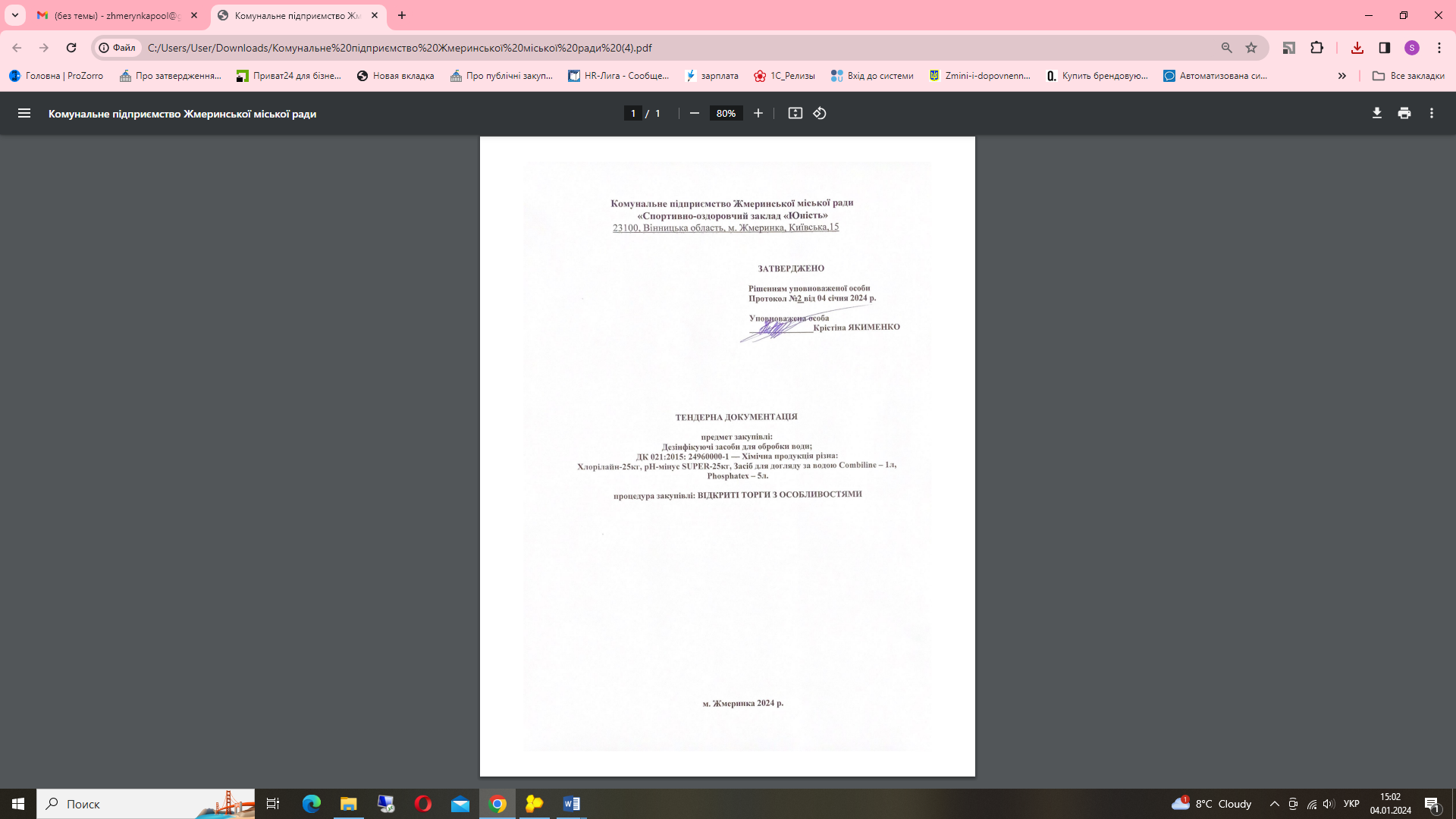 Додаток № 1 до тендерної документаціїІнформація про необхідні технічні, якісні та кількісні характеристики предмета закупівлі та технічна специфікація до предмета закупівлі 	ДК 021:2015:24960000-1 Хімічна продукція різна: Хлорілайн-25 кг, рН-мінус SUPER-25кг, Засіб для догляду за водою Combiline 1л, Phosphatex-5л.(ТЕХНІЧНА СПЕЦИФІКАЦІЯ)Місце поставки: 23100, Вінницька обл., м. Жмеринка, вул. Київська 15.Додаток № 2 до тендерної документаціїКваліфікаційні критеріїДодаток № 3 до тендерної документаціїВимоги до учасників та переможця щодо підтвердження відсутності підстав для відмови в участі у відкритих торгах*Враховуючи, що відповідно до статті 55 Господарського кодексу України відокремлені підрозділи та філії не є юридичними особами переможець, який є відокремленим підрозділом або філією юридичної особи, має надати витяг або довідку з Єдиного державного реєстру осіб, які вчинили корупційні правопорушення та повний витяг з інформаційно-аналітичної системи «Облік відомостей притягнення особи до кримінальної відповідальності та наявності судимості» на керівника юридичної особи, а не керівника відокремленого підрозділу або філії. У разі якщо під час розгляду тендерної пропозиції учасника замовником виявлено наявність підстав для відмови в участі у відкритих торгах, замовник відхиляє тендерну пропозицію учасника на підставі абзацу 2 підпункту 1 пункту 44 Особливостей, а саме: учасник процедури закупівлі підпадає під підстави, встановлені пунктом 47 цих особливостей.У разі якщо переможець процедури закупівлі не надав у спосіб, зазначений в тендерній документації, документи, що підтверджують відсутність підстав, встановлених підпунктами 3, 5, 6, 12 та в абзаці 14 пункту 47 Особливостей або надав документи, які не відповідають вимогам визначним у тендерній документації або надав їх з порушенням строків визначених Особливостями або наявні підстави для відмови в участі у відкритих торгах, визначені підпунктом 3 та /або 5 та / або 6 та / або 12 та / або абзацом 14 пункту 47 Особливостей, замовник відхиляє його на підставі абзацу 3 підпункту 3 пункту 44 Особливостей, а саме: переможець процедури закупівлі не надав у спосіб, зазначений в тендерній документації, документи, що підтверджують відсутність підстав, визначених у підпунктах 3, 5, 6 і 12 та в абзаці чотирнадцятому пункту 47 цих особливостей.Додаток № 4 до тендерної документаціїФорма «Тендерна пропозиція» подається Учасником – юридичною особою на фірмовому бланку Учасника у вигляді наведеному нижче. Учасник не повинен відступати від даної форми. ТЕНДЕРНА ПРОПОЗИЦІЯ(форма, яка подається Учасником на фірмовому бланку) 	Ми, (найменування Учасника), надаємо свою тендерну пропозицію щодо участі у тендері на закупівлю _____________________________________________________, згідно з технічними та іншими вимогами Замовника.	Вивчивши тендерну документацію та інформацію про необхідні технічні, якісні та кількісні характеристики, на виконання зазначеного вище маємо можливість та погоджуємося виконати вимоги Замовника та Договору про закупівлю. Повне найменування учасника_____________________________________________Адреса (місцезнаходження)________________________________________________Телефон/факс___________________________________________________________Керівництво (прізвище, ім’я по батькові)_____________________________________Загальна вартість пропозиції конкурсних торгів_______________________________(______________________________________________________)(цифрами та словами). Уповноважений представник учасника на підписання документів та результатами процедури закупівлі ______________________________________________________Додаткові відомості______________________________________________________Цінова пропозиція (заповнити таблицю) 	*без ПДВ – для учасників, які не є платниками податку на додану вартість, відповідно до вимог Податкового кодексу України; ціни надаються в гривнях з двома знаками після коми (копійки) _____________________________________(Підпис керівника підприємства, організації, установи)Додаток № 5 до тендерної документаціїДОГОВІР ПОСТАВКИ № ______________м. Жмеринка 								«___»_________2024 рокуКомунальне підприємство Жмеринської міської ради «Спортивно-оздоровчий заклад «Юність», в особі_______________________________________________________________________________________________, який діє на підставі Статуту (далі за текстом – ПОКУПЕЦЬ), з однієї сторони, та__________________, в особі ____________________, який діє на підставі _________, (далі за текстом – ПОСТАЧАЛЬНИК), з іншої сторони, в подальшому разом іменовані – Сторони, а кожна окремо – Сторона, уклали цей договір (далі за текстом – Договір) про наступне:ПРЕДМЕТ ДОГОВОРУ           1.1. ПОСТАЧАЛЬНИК зобов’язується поставити Товар належної якості, код за ДК 021:2015:24960000-1-Хімічна продукція різна: Хлорілайн-25кг, рН-мінус SUPER-25кг, Засіб для догляду за водою Combiline – 1л., Phosphatex – 5л. а ПОКУПЕЦЬ прийняти цей Товар та оплатити його в порядку та на умовах, визначених цим Договором.1.2. Специфікації, що викладена у Додатку № 1 до цього Договору, який є невід’ємною його частиною (далі - Специфікація). 1.3. Товар може постачатися партіями. Під партією Товару Сторони розуміють певну кількість товару, однорідного за своїми якісними та іншими показниками, що визначена у відповідній підписаній Сторонами  Специфікації.1.4. ПОСТАЧАЛЬНИК гарантує, що Товар, який є предметом цього Договору, відповідає нормативним вимогам та діючим стандартам для даного виду Товару; він вільний від боргових зобов’язань, не перебуває під забороною, обмеженням використання та відчуження, обтяженнями, заставою та не перебуває у власності третіх осіб.1.5. ПОСТАЧАЛЬНИК підтверджує та гарантує, що має усі необхідні дозволи, ліцензії, тощо та кваліфікованих працівників для постачання Товару. 2.     УМОВИ ПОСТАВКИ ТОВАРУ2.1. Поставка Товару здійснюється на умовах EXW (франко-завод), відповідно до Міжнародних правил тлумачення торгових термінів «ІНКОТЕРМС 2010». За домовленістю сторін, поставка може здійснюватися на інших умовах.2.2. В момент поставки ПОСТАЧАЛЬНИК зобов’язаний надати належним чином оформлені (підписані уповноваженою особою та скріплені печаткою ПОСТАЧАЛЬНИКА) видаткові накладні на товар, які є підтвердженням фактичної передачі Товару.  2.5. Усі ризики випадкового знищення та випадкового пошкодження Товару та право власності на Товар переходять від ПОСТАЧАЛЬНИКА до ПОКУПЦЯ з дати підписання Сторонами видаткової накладної за умови оформлення супровідних документів, вказаних в пункті 4.6. цього Договору.3.   ЦІНА ТА ПОРЯДОК ОПЛАТИ3.1. Загальна ціна Договору складає – ____________________, у тому числі ПДВ 20% – __________________.3.2. Датою підтвердження здійснення ПОКУПЦЕМ оплати вважається день надходження грошових коштів на рахунок ПОСТАЧАЛЬНИКА.3.3. Розрахунок здійснюється у національній валюті України – гривні та у безготівковій формі, шляхом перерахування ПОКУПЦЕМ коштів на поточний рахунок ПОСТАЧАЛЬНИКА.3.3.1. Покупець здійснює Оплату за поставлену партію Товару протягом 30 робочих днів з дня підписання рахунку на оплату та/або отримання товару на склад ПОКУПЦЯ.  Покупець залишає за собою право попередньої оплати. ПОКУПЕЦЬ має право перерахувати ПОСТАЧАЛЬНИКУ 100% суми від вартості Товару (партії Товару) на підставі виставленого ПОСТАЧАЛЬНИКОМ рахунку. 3.4. Ціна договору включає ціну матеріалів, виготовлення, ПДВ, податки і збори, що сплачуються або мають бути сплачені ПОСТАЧАЛЬНИКОМ та інші витрати, безпосередньо пов’язані з Товаром та його поставкою за цим Договором, в т.ч. транспортні витрати (його доставка автотранспортом Постачальника та розвантаження товару за місцем його доставки), згідно умов цього Договору.3.5. У разі законодавчого введення в дію нормативного (-их) акту (-ів) України, яким (-и) вносяться зміни до діючого, на дату підписання цього Договору, розміру ставки ПДВ, зміни встановленого згідно із законодавством органами державної статистики індексу споживчих цін, зміни курсу іноземної валюти, зміни біржових котирувань або показників Platts, ARGUS  регульованих цін (тарифів) і нормативів, які застосовуються в Договорі, Сторони можуть вносити відповідні коригування до ціни Договору, шляхом підписання Сторонами Додаткової угоди до цього Договору.3.6. У випадку затримки/невиконання ПОСТАЧАЛЬНИКОМ зобов’язань за Договором, що призвело до його розірвання, ПОСТАЧАЛЬНИК зобов’язаний за вимогою ПОКУПЦЯ, сплатити кошти у розмірі 20% від суми Договору, на поточний рахунок ПОКУПЦЯ протягом  п’яти банківських днів з моменту отримання такої вимоги.4.  ПРИЙМАННЯ ТОВАРУ 4.1. Товар повинен відповідати вимогам стандартів, технічних умов, та/або інших нормативних документів, передбачених чинним законодавством України, а також відповідним ДСТУ (ГОСТ) затвердженим діючим ТУ України, для виду Товару, що виготовляється та/або постачається за цим Договором, що підтверджується відповідним свідоцтвом (паспортом. тощо) якості. 4.2. Приймання Товару за кількістю та наявністю явних недоліків здійснюється у місці призначення, після перевірки ПОКУПЦЕМ:- наявності документів, визначених п. 4.6. ст.4 цього Договору;- відповідності технічним вимогам для даного виду Товару.4.3. У разі поставки Товару в неповній кількості Постачальник зобов’язується за свій рахунок допоставити кількість Товару протягом 5  (п’яти) календарних днів з дати отримання вимоги від Покупця.4.4. Перевірка якості та характеристик Товару ПОКУПЦЕМ має бути здійснена протягом 5 (п’яти) робочих днів з моменту надходження Товару за місцем призначення. 4.5. Протягом 2 (двох) робочих днів після здійснення перевірки Товару, в разі відсутності зауважень у ПОКУПЦЯ, останній підписує два екземпляри Видаткової накладної на Товар та один екземпляр передає ПОСТАЧАЛЬНИКУ наочно або засобами поштового зв’язку.4.5.1. В разі наявності зауважень ПОКУПЦЯ до якості Товару, що поставлений ПОСТАЧАЛЬНИКОМ, з підстав невідповідності умовам цього Договору, протягом 7 робочих днів з дати поставки  Товару за місцем призначення, Сторони підписують Акт про виявлені недоліки з зазначенням переліку виявлених недоліків та строком їх усунення ПОСТАЧАЛЬНИКОМ власними силами та за його рахунок.У разі відмови ПОСТАЧАЛЬНИКА від підписання Акту про виявлені недоліки, ПОКУПЕЦЬ має право підписати Акт про виявлені недоліки із залученням двох представників ПОКУПЦЯ і у такому випадку, підписаний таким чином Акт про виявлені недоліки, вважатиметься таким, що підписаний належним чином Сторонами цього Договору та обов’язковим для виконання ПОСТАЧАЛЬНИКОМ. ПОСТАЧАЛЬНИК зобов’язується усунути зазначені недоліки у строк, визначений Сторонами  у Акті про виявлені недоліки.У разі невиконання зобов’язань з усунення недоліків поставленого Товару у строк, визначений у Акті про виявлені недоліки, ПОКУПЕЦЬ має право відмовитися від прийняття товару (партії Товару) та/або розірвати Договір та/або затримати оплату Товару до усунення недоліків. 4.5.2. У разі отримання мотивованої відмови ПОКУПЦЯ від прийняття Товару з підстав невідповідності умовам цього Договору, ПОСТАЧАЛЬНИК повинен протягом 2 (двох) банківських днів з дати отримання вимоги ПОКУПЦЯ повернути Покупцеві суму грошових коштів, у розмірі вартості перерахованої попередньої оплати за поставлений Товар неналежної якості, з урахуванням встановленого індексу інфляції, а також сплатити штраф, передбачений п. 5.4. Договору та відшкодувати ПОКУПЦЕВІ понесені збитки. ПОСТАЧАЛЬНИК зобов’язаний власними силами та за власний рахунок здійснити вивезення Товару неналежної якості, за вказівкою та у строки, встановлені ПОКУПЦЕМ.4.6. У момент передачі Товару у місці призначення, ПОСТАЧАЛЬНИК надає ПОКУПЦЮ (його повноважному представнику) оригінали наступних документів:-  рахунок; -  видаткову накладну Товару у 2 (двох) екземплярах;- свідоцтво (паспорт та/або будь-який інший документ), що підтверджує якість Товару (копію, засвідчена ПОСТАЧАЛЬНИКОМ), який має містити загальні відомості про Товар, технічні характеристики, дату виготовлення, порядок експлуатації, гарантійний строк (не може бути менший за гарантійний строк зазначений у цьому Договорі) та інше, у разі якщо такі документи передбачені характеристикою товару;4.7. У разі відсутності документів (одного або декількох), зазначених у п. 4.6. цього Договору, ПОКУПЕЦЬ має право відстрочити прийняття Товару до моменту надання ПОСТАЧАЛЬНИКОМ всіх зазначених документів, а у разі ненадання ПОСТАЧАЛЬНИКОМ зазначених документів в строк, що перевищує 10 (десять) календарних днів від дня фактичної поставки Товару за місцем призначення, ПОКУПЕЦЬ має право відмовитись від прийняття Товару в порядку, визначеному п. 4.5.2. цього Договору. 5. ВІДПОВІДАЛЬНІСТЬ СТОРІН ЗА ПОРУШЕННЯ ДОГОВОРУ5.1. У разі порушення будь-якою із Сторін зобов’язань, що виникли з моменту підписання цього Договору, винна Сторона несе відповідальність, визначену цим Договором та чинним законодавством України.5.2. ПОСТАЧАЛЬНИК несе відповідальність за дотриманням вимог податкового законодавства України.5.2.1. У разі зупинення реєстрації податкової накладної / розрахунку коригування в ЄРПН згідно з п.201.16 ст. 201 Податкового кодексу України ПОСТАЧАЛЬНИК зобов’язаний протягом не більше 3-х робочих днів з дати зупинення реєстрації податкової накладної / розрахунку коригування повідомити про це ПОКУПЦЯ (з наданням квитанції про зупинення реєстрації). Після відновлення можливості реєстрації податкової накладної / розрахунку коригування в ЄРПН ПОСТАЧАЛЬНИК зобов’язаний протягом 3-х робочих днів інформувати про це ПОКУПЦЯ.5.3. Сплата штрафних санкцій не звільняє Сторони від виконання умов цього Договору.5.4. Закінчення строку дії або розірвання цього Договору не звільняє Сторони від відповідальності за його порушення, яке мало місце під час його дії.6. ВИРІШЕННЯ СПОРІВ6.1. Усі спори, що виникають між Сторонами у зв’язку з виконанням своїх зобов’язань за цим Договором та пов'язані з ним, вирішуються Сторонами шляхом переговорів.6.2. У випадку неможливості вирішити спір шляхом переговорів, він вирішується у судовому порядку за встановленою підвідомчістю та підсудністю такого спору, відповідно до чинного законодавства України.7. ДІЯ ДОГОВОРУ7.1. Даний Договір діє з 01.01.2024 року до 31.12.2024 року, але в будь-якому випадку до повного виконання сторонами узятих на себе зобов’язань за цим Договором8. ОБСТАВИНИ НЕПЕРЕБОРНОЇ СИЛИ8.1. Сторони звільняються від відповідальності за часткове або повне невиконання зобов'язань за Договором, якщо це невиконання є наслідком непереборної сили (форс-мажорних обставин).8.2. Під форс-мажорними обставинами розуміють надзвичайні та невідворотні обставини, що об’єктивно унеможливлюють виконання зобов’язань, передбачених умовами договору (контракту, угоди тощо), обов’язків згідно із законодавчими та іншими нормативними актами, а саме: загроза війни, збройний конфлікт або серйозна погроза такого конфлікту, включаючи але не обмежуючись ворожими атаками,  блокадами, військовим ембарго, дії іноземного ворога, загальна військова мобілізація, військові дії, оголошена та неоголошена війна, блокада, страйк, пожежа, а також викликані винятковими погодними умовами і стихійним лихом, що об'єктивно унеможливлюють виконання зобов'язань, передбачених умовами цього Договору.8.3. Строк виконання зобов'язань відкладається на строк дії форс-мажорних обставин.8.4. Сторони зобов'язані негайно повідомити про обставини форс-мажору та протягом 5 робочих днів з дня отримання документу, виданого Торгово-промисловою палатою України, надати його належним чином засвідчену копію іншій Стороні. 9. ПРИКІНЦЕВІ ПОЛОЖЕННЯ9.1. На момент укладення цього Договору ПОСТАЧАЛЬНИК є платником _________________________.9.2. На момент укладення цього Договору ПОКУПЕЦЬ є платником податків на прибуток на загальних підставах.9.3. Підставою для дострокового розірвання цього Договору ПОКУПЦЕМ є істотне порушення ПОСТАЧАЛЬНИКОМ своїх зобов’язань за цим Договором, шляхом направлення ПОКУПЦЕМ ПОСТАЧАЛЬНИКУ повідомлення за 20 (двадцять) календарних днів до запланованої дати розірвання цього Договору, визначеної у такому повідомленні.9.4. Дія Договору може бути припинена за згодою Сторін у такому випадку Сторона, яка ініціює припинення дії Договору, повинна письмово повідомити про це іншу Сторону за 20 (двадцять) календарних днів до дати запланованого припинення дії Договору, зазначеної у такому повідомленні, після чого Сторони обов’язково укладають Додаткову угоду до цього Договору про його розірвання.9.5. Сторони несуть відповідальність за правильність вказаних нею у цьому Договорі реквізитів та зобов'язуються в п’ятиденний термін у письмовій формі повідомляти іншу Сторону про їх зміну, про що Сторони укладають додаткову угоду до цього Договору, а у разі неповідомлення винна Сторона несе відповідальність за ризик настання несприятливих наслідків.9.6. Всі виправлення, зміни та доповнення до цього Договору оформлюються Сторонами письмово та вступають в дію лише після їх підписання Сторонами та скріплення печатками Сторін.9.7. Сторони домовилися, що зміст цього Договору, будь-які документи, інформація та відомості, які стосуються цього Договору, є конфіденційними та не можуть передаватися третім особам без попередньої письмової згоди другої Сторони за Договором, крім випадків, коли таке передавання пов’язане з одержанням офіційних документів для виконання Договору або сплати податків, інших обов’язкових платежів, а також у випадках, передбачених законодавством.9.8. Підписуючи цей Договір, уповноважені представники Сторін дають згоду (дозвіл) на обробку їх персональних даних з метою підтвердження повноважень суб’єкта. Представники сторін підписанням цього договору підтверджують, що вони повідомлені про свої права відповідно до ст. 8 Закону України “Про захист персональних даних”.9.9. Цей Договір складений при повному розумінні Сторонами його умов та у двох автентичних примірниках, які мають однакову юридичну силу - по одному для кожної із Сторін.9.10.	Сторони зобов'язуються дотримуватись вимог антикорупційного законодавства з протидії корупції та протидії легалізації (відмиванню) доходів, одержаних злочинним шляхом, включаючи, будь-які нормативні акти, прийняті на виконання таких законів, зокрема: Закону України «Про запобігання корупції»; Закон України «Про внесення змін до деяких законодавчих актів України щодо визначення кінцевих вигодоодержувачів юридичних осіб та публічних діячів»; Закон України «Про запобігання та протидію легалізації (відмиванню) доходів, одержаних злочинним шляхом, і фінансуванню тероризму»; Закон України «Про санкції» та будь-яких законодавчих та підзаконних актів, що відображають положення Конвенції ООН про протидію корупції (United Nations Convention against Corruption), прийнятої Генеральною Асамблеєю ООН (Резолюція 58/4 від 31 жовтня 2003р.) 9.11. При виконанні своїх зобов'язань за Договором, Сторони, їх афілійовані особи, працівники або посередники не здійснюють і не будуть робити яких-небудь дій (відмовляються від бездіяльності), які суперечать вимогам Антикорупційного законодавства, в тому числі, утримуються від прямого чи непрямого, особисто або через третіх осіб пропозиції, обіцянки, дачі, вимагання, прохання, згоди отримати та отримання хабарів в будь-якій формі (у тому числі, у формі грошових коштів, інших цінностей, майна, майнових прав або іншої матеріальної та / або нематеріальній вигоди) на користь або від будь-яких осіб з метою впливу на їх дії чи рішення з метою отримання будь-яких неправомірних переваг або з іншою неправомірною метою. 9.12. При виявленні однією із Сторін випадків порушення вказаних вище положень цього розділу Договору її афілійованими особами або працівниками, вона зобов'язується в письмовій формі повідомити про ці порушення іншу Сторону.10. МІСЦЕЗНАХОДЖЕННЯ І РЕКВІЗИТИ СТОРІНДодаток № 1 до Договору поставки № _____________від «_____» _______________ 2024 рокуСпецифікаціям. Жмеринка							«___» _______________ 2024 року1. Під Товаром, що постачається за договором поставки № ______________ від «___» ____________ 2023 року (далі за текстом – Договір) Сторони розуміють: Загальна вартість пропозиції, грн. з ПДВ *  № _______ грн. ______коп. (вказати суму прописом), в т.ч. ПДВ _____ грн. ______ коп. (вказати суму прописом)2. Вартість та поставка Товару (партії Товару) за цією Специфікацією складає ____________________________________ грн.Додаток №6 до тендерної документаціїЛист-згода	Відповідно до Закону України «Про захист персональних даних» Я__________________________________(прізвище, ім’я, по-батькові) даю згоду на обробку, використання, поширення та доступ до персональних даних, які передбачено Законом України «Про публічні закупівлі», а також згідно з нормами чинного законодавства, моїх персональних даних, відомостей, які надаю про себе для забезпечення участі у процедурі закупівлі, цивільно – правових та господарських відносин. __________                                       ___________________                                     ___________________     Дата                                                           Підпис                                                      Прізвище та ініціали№Загальні положенняЗагальні положення1231Терміни, які вживаються в тендерній документаціїТендерну документацію розроблено відповідно до вимог Закону України «Про публічні закупівлі» (зі змінами) (далі – Закон) та постанови Кабінету Міністрів України «Про затвердження особливостей здійснення публічних закупівель товарів, робіт і послуг для замовників, передбачених Законом України “Про публічні закупівлі”, на період дії правового режиму воєнного стану в Україні та протягом 90 днів з дня його припинення або скасування» від 12.10.2022 № 1178 (зі змінами) (далі – Особливості). Терміни вживаються у значенні, наведеному в Законі2Інформація про замовника торгів2.1повне найменуванняКомунальне підприємство Жмеринської міської ради «Спортивно-оздоровчий заклад «Юність»2.2місцезнаходження23100, Вінницька область, м. Жмеринка, Київська, 15.2.3Посадова(і) особа(и) замовника, уповноважена(і) здійснювати зв'язок з учасникамиЯкименко Крістіна Сергіївна, уповноважена особа, головний економіст, за адресою замовника; контактний телефон: +38(050)9054822; електронна адреса: zhmerynkapool@gmail.com3Процедура закупівлівідкриті торги з особливостями4Інформація про предмет закупівлі4.1назва предмета закупівліДезінфікуючі засоби для обробки води; ДК 021:2015: 24960000-1 — Хімічна продукція різна: Хлорілайн-25кг, рН-мінус SUPER-25кг, Засіб для догляду за водою Combiline – 1л, Phosphatex – 5л.4.2опис окремої частини (частин) предмета закупівлі (лота), щодо якої можуть бути подані тендерні пропозиціїЗакупівля на лоти не поділяється.Учасник зобов’язаний надати пропозицію щодо предмету закупівлі в цілому.4.3кількість товару та місце його поставкиМісце поставки - Вінницька область, м. Жмеринка, вул. Київська,15.Інформація про кількість та обсяги поставки товару вказано в Додатку 1 до Тендерної документації.4.4строк поставки товарів Протягом 2024 року. (до 31.12.2024 року).Поставка: партіями, згідно заявок Замовника5Недискримінація учасниківУчасники (резиденти та нерезиденти) всіх форм власності та організаційно-правових форм беруть участь у процедурах закупівель на рівних умовах6Інформація про валюту, у якій повинна бути зазначена ціна тендерної пропозиціївалютою тендерної пропозиції є гривня.7Інформація про мову (мови), якою (якими) повинні бути складені тендерні пропозиціїУсі документи тендерної пропозиції, які готуються безпосередньо учасником повинні бути складені українською мовою. У разі, якщо документ або інформація, надання яких передбачено цією тендерною документацією, складені іншою мовою, ніж передбачено умовами цієї тендерної документації, у складі тендерної пропозиції надається документ мовою оригіналу з обов’язковим перекладом українською мовою. Якщо учасник торгів є нерезидентом України, він може подавати свою тендерну пропозицію іншою мовою з обов’язковим перекладом українською мовою8Інформація про прийняття чи неприйняття до розгляду тендерної пропозиції, ціна якої є вищою, ніж очікувана вартість предмета закупівлі, визначена замовником в оголошенні про проведення відкритих торгівЗамовник не приймає до розгляду тендерні пропозиції, ціни яких є вищими ніж очікувана вартість предмета, визначена замовником в оголошенні про проведення відкритих торгівПорядок унесення змін та надання роз'яснень до тендерної документаціїПорядок унесення змін та надання роз'яснень до тендерної документаціїПорядок унесення змін та надання роз'яснень до тендерної документації1Процедура надання роз'яснень щодо тендерної документаціїФізична/юридична особа має право не пізніше ніж за три дні до закінчення строку подання тендерної пропозиції звернутися через електронну систему закупівель до замовника за роз’ясненнями щодо тендерної документації та/або звернутися до замовника з вимогою щодо усунення порушення під час проведення тендеру. Усі звернення за роз’ясненнями та звернення щодо усунення порушення автоматично оприлюднюються в електронній системі закупівель без ідентифікації особи, яка звернулася до замовника. Замовник повинен протягом трьох днів з дати їх оприлюднення надати роз’яснення на звернення шляхом оприлюднення його в електронній системі закупівель.У разі несвоєчасного надання замовником роз’яснень щодо змісту тендерної документації електронна система закупівель автоматично зупиняє перебіг відкритих торгів.Для поновлення перебігу відкритих торгів замовник повинен розмістити роз’яснення щодо змісту тендерної документації в електронній системі закупівель з одночасним продовженням строку подання тендерних пропозицій не менш як на чотири дні.2Внесення змін до тендерної документаціїЗамовник має право з власної ініціативи або у разі усунення порушень вимог законодавства у сфері публічних закупівель, викладених у висновку органу державного фінансового контролю відповідно до статті 8 Закону, або за результатами звернень, або на підставі рішення органу оскарження внести зміни до тендерної документації. У разі внесення змін до тендерної документації строк для подання тендерних пропозицій продовжується замовником в електронній системі закупівель таким чином, щоб з моменту внесення змін до тендерної документації до закінчення кінцевого строку подання тендерних пропозицій залишалося не менше чотирьох днів.Зміни, що вносяться замовником до тендерної документації, розміщуються та відображаються в електронній системі закупівель у вигляді нової редакції тендерної документації додатково до початкової редакції тендерної документації. Замовник разом із змінами до тендерної документації в окремому документі оприлюднює перелік змін, що вносяться. Зміни до тендерної документації у машинозчитувальному форматі розміщуються в електронній системі закупівель протягом одного дня з дати прийняття рішення про їх внесення.Інструкція з підготовки тендерної пропозиціїІнструкція з підготовки тендерної пропозиціїІнструкція з підготовки тендерної пропозиції1Зміст і спосіб подання тендерної пропозиціїТендерна пропозиція подається в електронній формі через електронну систему закупівель шляхом заповнення електронних форм з окремими полями, у яких зазначається інформація про ціну, інші критерії оцінки (у разі їх встановлення замовником), інформація від учасника процедури закупівлі про його відповідність кваліфікаційним (кваліфікаційному) критеріям (у разі їх (його) встановлення, наявність/відсутність підстав, установлених у пункті 47 цих особливостей і в тендерній документації, та шляхом завантаження необхідних документів, що вимагаються замовником у тендерній документації, а саме:технічні вимоги, перелік та кількість продукції відповідно до Додатку №1;інформації та документи, які підтверджують відповідність учасника кваліфікаційним вимогам встановленим у додатку №2 до тендерної документації;інформації про підтвердження відсутності підстав для відмови в участі у відкритих торгах, встановлені пунктом 47 Особливостей у відповідності до вимог визначених з до тендерної документації;тендерна пропозиція до Додатку №4;довідка в довільній формі про погодження проєктом договору, що викладений в Додатку №5;лист – згоду на обробку, використання, поширення та доступ до персональних даних (складається та підписується особисто особою/ особами щодо підпису документів (тендерної пропозиції учасника процедури закупівлі та договору за результатами проведення процедури закупівлі) (для юридичних осіб, для фізичних осіб, у тому числі фізичних осіб – підприємців) згідно додатку №6 до цієї тендерної документації; документ про створення такого об’єднання (у разі якщо тендерна пропозиція подається об’єднанням учасників);документи, які підтверджують повноваження особи на підписання тендерної пропозиції, якщо підписантом тендерної пропозиції є не керівник учасника;інші документи та/або інформації визначені тендерної документацією та додатками. Кожен учасник має право подати тільки одну тендерну пропозицію (у тому числі до визначеної в тендерній документації частини предмета закупівлі (лота). Документи, що не передбачені законодавством для учасників - юридичних, фізичних осіб, у тому числі фізичних осіб - підприємців, можуть не подаватись у складі тендерної пропозиції, про що учасник повинен зазначити у довідці, з посиланням на норми відповідних нормативно-правових актів (за наявності), в складі своєї тендерної пропозиції.Відсутність документів, що не передбачені законодавством для учасників - юридичних, фізичних осіб, у тому числі фізичних осіб - підприємців, у складі тендерної пропозиції, не може бути підставою для її відхилення.Під час подання тендерної пропозиції учасник не може визначити конфіденційною інформацію про запропоновану ціну, інші критерії оцінки, технічні умови, технічні специфікації та документи, що підтверджують відповідність кваліфікаційним критеріям відповідно до статті 16 Закону, і документи, що підтверджують відсутність підстав, визначених пунктом 47 Особливостей. Для забезпечення виконання цих вимог, учасники, при поданні інформації та документів тендерної пропозиції, не визначають їх як конфіденційні.Під час використання електронної системи закупівель з метою подання пропозицій та їх оцінки документи та дані створюються та подаються з урахуванням вимог законів України «Про електронні документи та електронний документообіг» та «Про електронні довірчі послуги». Замовник не вимагає від учасників засвідчувати документи (матеріали та інформацію), що подаються у складі тендерної пропозиції, печаткою та підписом уповноваженої особи, якщо такі документи (матеріали та інформація) надані у формі електронного документа через електронну систему закупівель із накладанням удосконаленого електронного підпису або кваліфікованого електронного підпису. Учасник під час подання тендерної пропозиції має накласти удосконалений електронний підпис або кваліфікований електронний підпис особи уповноваженої на підписання тендерної пропозиції учасника. У разі подання у складі тендерної пропозиції електронного(их) документа(ів) учасник має накласти удосконалений електронний підпис або кваліфікований електронний підпис особи уповноваженої на підписання тендерної пропозиції учасника на кожен електронний документ.Опис формальних помилок: формальними (несуттєвими) вважаються помилки, що пов’язані з оформленням тендерної пропозиції та не впливають на зміст тендерної пропозиції, а саме - технічні помилки та описки. Перелік формальних помилок, затверджений наказом Мінекономіки від 15.04.2020 № 710:1. інформація/документ, подана учасником процедури закупівлі у складі тендерної пропозиції, містить помилку (помилки) у частині: уживання великої літери; уживання розділових знаків та відмінювання слів у реченні; використання слова або мовного звороту, запозичених з іншої мови; зазначення унікального номера оголошення про проведення конкурентної процедури закупівлі, присвоєного електронною системою закупівель та/або унікального номера повідомлення про намір укласти договір про закупівлю - помилка в цифрах; застосування правил переносу частини слова з рядка в рядок; написання слів разом та/або окремо, та/або через дефіс; нумерації сторінок/аркушів (у тому числі кілька сторінок/аркушів мають однаковий номер, пропущені номери окремих сторінок/аркушів, немає нумерації сторінок/аркушів, нумерація сторінок/аркушів не відповідає переліку, зазначеному в документі). 2. Помилка, зроблена учасником процедури закупівлі під час оформлення тексту документа/унесення інформації в окремі поля електронної форми тендерної пропозиції (у тому числі комп'ютерна коректура, заміна літери (літер) та/або цифри (цифр), переставлення літер (цифр) місцями, пропуск літер (цифр), повторення слів, немає пропуску між словами, заокруглення числа), що не впливає на ціну тендерної пропозиції учасника процедури закупівлі та не призводить до її спотворення та/або не стосується характеристики предмета закупівлі, кваліфікаційних критеріїв до учасника процедури закупівлі. 3. Невірна назва документа (документів), що подається учасником процедури закупівлі у складі тендерної пропозиції, зміст якого відповідає вимогам, визначеним замовником у тендерній документації. 4. Окрема сторінка (сторінки) копії документа (документів) не завірена підписом та/або печаткою учасника процедури закупівлі (у разі її використання). 5. У складі тендерної пропозиції немає документа (документів), на який посилається учасник процедури закупівлі у своїй тендерній пропозиції, при цьому замовником не вимагається подання такого документа в тендерній документації. 6. Подання документа (документів) учасником процедури закупівлі у складі тендерної пропозиції, що не містить власноручного підпису уповноваженої особи учасника процедури закупівлі, якщо на цей документ (документи) накладено її кваліфікований електронний підпис. 7. Подання документа (документів) учасником процедури закупівлі у складі тендерної пропозиції, що складений у довільній формі та не містить вихідного номера. 8. Подання документа учасником процедури закупівлі у складі тендерної пропозиції, що є сканованою копією оригіналу документа/електронного документа. 9. Подання документа учасником процедури закупівлі у складі тендерної пропозиції, який засвідчений підписом уповноваженої особи учасника процедури закупівлі та додатково містить підпис (візу) особи, повноваження якої учасником процедури закупівлі не підтверджені (наприклад, переклад документа завізований перекладачем тощо). 10. Подання документа (документів) учасником процедури закупівлі у складі тендерної пропозиції, що містить (містять) застарілу інформацію про назву вулиці, міста, найменування юридичної особи тощо, у зв'язку з тим, що такі назва, найменування були змінені відповідно до законодавства після того, як відповідний документ (документи) був (були) поданий (подані). 11. Подання документа (документів) учасником процедури закупівлі у складі тендерної пропозиції, в якому позиція цифри (цифр) у сумі є некоректною, при цьому сума, що зазначена прописом, є правильною. 12. Подання документа (документів) учасником процедури закупівлі у складі тендерної пропозиції в форматі, що відрізняється від формату, який вимагається замовником у тендерній документації, при цьому такий формат документа забезпечує можливість його перегляду.Приклади формальних помилок:«вінницька область» замість «Вінницька область» або «місто львів» замість «місто Львів»; «у складі тендерна пропозиція» замість «у складі тендерної пропозиції»;«наявність в учасника процедури закупівлі обладнання матеріально-технічної бази та технологій» замість «наявність в учасника процедури закупівлі обладнання, матеріально-технічної бази та технологій»;«тендернапропозиція» замість «тендерна пропозиція»;«срток поставки» замість «строк поставки»;«Довідка» замість «Лист», «Гарантійний лист» замість «Довідка», «Лист» замість «Гарантійний лист» тощо;подання документа у форматі  «PDF» замість «JPEG», «JPEG» замість «PDF», «RAR» замість «PDF», «7z» замість «PDF» тощо.2Забезпечення тендерної пропозиціїНе вимагається 3Умови повернення чи неповернення забезпечення тендерної пропозиціїНе вимагається4Строк, протягом якого тендерні пропозиції є дійснимиТендерні пропозиції вважаються дійсними протягом 90 днів із дати кінцевого строку подання тендерних пропозицій. Тендерні пропозиції залишаються дійсними протягом зазначеного в тендерній документації строку, який у разі необхідності може бути продовжений.До закінчення зазначеного строку замовник має право вимагати від учасників процедури закупівлі продовження строку дії тендерних пропозицій. Учасник процедури закупівлі має право:відхилити таку вимогу, не втрачаючи при цьому наданого ним забезпечення тендерної пропозиції;погодитися з вимогою та продовжити строк дії поданої ним тендерної пропозиції і наданого забезпечення тендерної пропозиції.У разі необхідності учасник процедури закупівлі має право з власної ініціативи продовжити строк дії своєї тендерної пропозиції, повідомивши про це замовникові через електронну систему закупівель.5Кваліфікаційні критерії до учасників та вимоги, встановлені пунктом 47 ОсобливостейКваліфікаційні критерії та інформація про спосіб їх підтвердження викладені у Додатку № 1 до тендерної документації.Підстави для відмови в участі у процедурі закупівлі встановлені пунктом 47 Особливостей та спосіб підтвердження спосіб підтвердження відповідності учасників викладений у Додатку № 3.6Інформація про технічні, якісні та кількісні характеристики предмета закупівліІнформація про необхідні технічні, якісні та кількісні характеристики предмета закупівлі та технічна специфікація до предмета закупівлі викладена у Додатку № 1.7Інформація про субпідрядника / співвиконавцяЗакуповується товар, тому вимоги щодо надання інформації про субпідрядника / співвиконавця не встановлюються.8Внесення змін або відкликання тендерної пропозиції учасникомУчасник процедури закупівлі має право внести зміни до своєї тендерної пропозиції або відкликати її до закінчення кінцевого строку її подання без втрати свого забезпечення тендерної пропозиції. Такі зміни або заява про відкликання тендерної пропозиції враховуються, якщо вони отримані електронною системою закупівель до закінчення кінцевого строку подання тендерних пропозицій.9Ступінь локалізації виробництваНе застосовується.Подання та розкриття тендерної пропозиціїПодання та розкриття тендерної пропозиціїПодання та розкриття тендерної пропозиції1Кінцевий строк подання тендерної пропозиціїКінцевий строк подання тендерних пропозицій – зазначений в електронній закупівлі (строк для подання тендерних пропозицій не може бути менше ніж сім днів з дня оприлюднення оголошення про проведення відкритих торгів в електронній системі закупівель). Отримана тендерна пропозиція вноситься автоматично до реєстру отриманих тендерних пропозицій.Електрона система автоматично формує та надсилає повідомлення учаснику про отримання його тендерної пропозиції із зазначенням дати та часу.Тендерні пропозиції після закінчення кінцевого строку їх подання не приймаються електронною системою закупівель.2Дата та час розкриття тендерної пропозиціїДля проведення відкритих торгів із застосуванням електронного аукціону повинно бути подано не менше двох тендерних пропозицій. Електронний аукціон проводиться електронною системою закупівель відповідно до статті 30 Закону.Якщо була подана одна тендерна пропозиція, електронна система закупівель після закінчення строку для подання тендерних пропозицій, визначених замовником в оголошенні про проведення відкритих торгів, розкриває всю інформацію, зазначену в тендерній пропозиції, крім інформації, визначеної пунктом 40 Особливостей, не проводить оцінку такої тендерної пропозиції та визначає таку тендерну пропозицію найбільш економічно вигідною. Протокол розкриття тендерних пропозицій формується та оприлюднюється відповідно до частин 3 та 4 статті 28 Закону.Розкриття тендерних пропозицій здійснюється відповідно до статті 28 Закону (положення абзацу 3 частини 1 та абзацу 2 частини 2 статті 28 Закону не застосовуються).Не підлягає розкриттю інформація, що обґрунтовано визначена учасником як конфіденційна, у тому числі інформація, що містить персональні дані. Конфіденційною не може бути визначена інформація про запропоновану ціну, інші критерії оцінки, технічні умови, технічні специфікації та документи, що підтверджують відповідність кваліфікаційним критеріям відповідно до статті 16 Закону, і документи, що підтверджують відсутність підстав, визначених пунктом 47 цих особливостей.Оцінка тендерної пропозиції проводиться електронною системою закупівель автоматично на основі критеріїв і методики оцінки, визначених замовником у тендерній документації, шляхом визначення тендерної пропозиції найбільш економічно вигідною. Найбільш економічно вигідною тендерною пропозицією електронна система закупівель визначає тендерну пропозицію, ціна/приведена ціна якої є найнижчою.Оцінка тендерної пропозиціїОцінка тендерної пропозиціїОцінка тендерної пропозиції1Перелік критеріїв оцінки та методика оцінки тендерних пропозицій із зазначенням питомої ваги кожного критеріюЄдиний критерій оцінки – Ціна – 100%.Ціна тендерної пропозиції повинна враховувати податки і збори, у тому числі, що сплачуються або мають бути сплачені відповідно до положень Податкового кодексу України. У разі, якщо учасник не є платником ПДВ, ціна тендерної пропозиції зазначається без ПДВ.2Інша інформаціяЗамовник самостійно перевіряє інформацію про те, що учасник процедури закупівлі не є громадянином Російської Федерації / Республіки Білорусь (крім тих, що проживають на території України на законних підставах); юридичною особою, утвореною та зареєстрованою відповідно до законодавства Російської Федерації / Республіки Білорусь; юридичною особою, утвореною та зареєстрованою відповідно до законодавства України, кінцевим бенефіціарним власником, членом або учасником (акціонером), що має частку в статутному капіталі 10 і більше відсотків (далі — активи), якої є Російська Федерація / Республіка Білорусь, громадянином Російської Федерації / Республіки Білорусь (крім тих, що проживають на території України на законних підставах), або юридичною особою, утвореною та зареєстрованою відповідно до законодавства Російської Федерації / Республіки Білорусь.У разі якщо учасник або його кінцевий бенефіціарний власник, член або учасник (акціонер), що має частку в статутному капіталі 10 і більше відсотків є громадянином Російської Федерації / Республіки Білорусь та проживає на території України на законних підставах, то учасник у складі тендерної пропозиції має надати:паспорт громадянина колишнього СРСР зразка 1974 року з відміткою про постійну чи тимчасову прописку на території України або зареєструваний на території України свій національний паспортабо посвідку на постійне чи тимчасове проживання на території Україниабо військовий квиток, виданий іноземцю чи особі без громадянства, яка в установленому порядку уклала контракт про проходження військової служби у Збройних Силах України, Державній спеціальній службі транспорту або Національній гвардії Україниабо посвідчення біженця чи документ, що підтверджує надання притулку в Україні.У разі якщо юридична особа, яка є учасником процедури закупівлі створена та зареєстрована відповідно до законодавства Російської Федерації / Республіки Білорусь, але активи такої юридичної особи в установленому законодавством порядку передані в управління Національному агентству з питань виявлення, розшуку та управління активами, одержаними від корупційних та інших злочинів, то учасник у складі тендерної пропозиції має надати:ухвалу слідчого судді або ухвала суду про передачу активів в управління Національному агентству з питань виявлення, розшуку та управління активами, одержаними від корупційних та інших злочинів*;або згоду самого власника активів про передачу активів, підпис якої нотаріально завірений в установленому законодавством порядку.* У разі, якщо ухвала слідчого судді або ухвала суду оприлюднена у Єдиному державному реєстрі судових рішень на дату подання тендерної пропозиції учасника, то у  такому випадку учасник у складі тендерної пропозиції надає довідку довільної форми із зазначенням номеру справи та дати ухвалення рішення суду.У разі якщо учасник або його кінцевий бенефіціарний власник, член або учасник (акціонер), що має частку в статутному капіталі 10 і більше відсотків є громадянином Російської Федерації / Республіки Білорусь проживає на території України на законних підставах або юридична особа, яка є учасником процедури закупівлі створена та зареєстрована відповідно до законодавства Російської Федерації / Республіки Білорусь та активи такої юридичної особи в установленому законодавством порядку передані в управління Національному агентству з питань виявлення, розшуку та управління активами, одержаними від корупційних та інших злочинів, але у складі тендерної пропозиції такий учасник не надав відповідні документи, що визначені тендерною документацією або замовником виявлено інформацію у Єдиному державному реєстрі юридичних осіб, фізичних осіб - підприємців та громадських формувань про те, що учасник процедури закупівлі є громадянином Російської Федерації / Республіки Білорусь (крім тих, що проживають на території України на законних підставах); юридичною особою, утвореною та зареєстрованою відповідно до законодавства Російської Федерації / Республіки Білорусь; юридичною особою, утвореною та зареєстрованою відповідно до законодавства України, кінцевим бенефіціарним власником, членом або учасником (акціонером), що має частку в статутному капіталі 10 і більше відсотків (далі — активи), якої є Російська Федерація / Республіка Білорусь, громадянин Російської Федерації / Республіки Білорусь (крім тих, що проживають на території України на законних підставах), або юридичною особою, утвореною та зареєстрованою відповідно до законодавства Російської Федерації / Республіки Білорусь, замовник відхиляє такого учасника на підставі абзацу 8 підпункту 1 пункту 44 Особливостей.Учасник у складі тендерної пропозиції має надати документ, який підтверджує, що запропонований товар не є товаром, що походить з Російської Федерації / Республіки Білорусь. Замовник самостійно перевіряє інформацію про те, що учасник  не здійснює господарську діяльність або його місцезнаходження (місце проживання – для фізичних осіб-підприємців) не знаходиться на тимчасово окупованій території у Переліку територій, на яких ведуться (велися) бойові дії або тимчасово окупованих Російською Федерацією, затвердженого наказом Міністерства з питань реінтеграції тимчасово окупованих територій України від 22.12.2022 № 309 (зі змінами). У разі, якщо місцезнаходження учасника зареєстроване на тимчасово окупованій території, учасник у складі тендерної пропозиції має надати підтвердження зміни податкової адреси на іншу територію України видане уповноваженим на це органом. У випадку якщо учасник зареєстрований на тимчасово окупованій території та учасником не надано у складі тендерної пропозиції підтвердження зміни податкової адреси на іншу територію України видане уповноваженим на це органом, замовник відхиляє його тендерну пропозицію на підставі абзацу 5 підпункту 2 пункту 44 Особливостей, а саме: тендерна пропозиція не відповідає вимогам, установленим у тендерній документації відповідно до абзацу першого частини третьої статті 22 Закону.Аномально низька ціна тендерної пропозиції (далі - аномально низька ціна) - ціна/приведена ціна найбільш економічно вигідної тендерної пропозиції за результатами аукціону, яка є меншою на 40 або більше відсотків від середньоарифметичного значення ціни/приведеної ціни тендерних пропозицій інших учасників на початковому етапі аукціону, та/або є меншою на 30 або більше відсотків від наступної ціни/приведеної ціни тендерної пропозиції за результатами проведеного електронного аукціону. Аномально низька ціна визначається електронною системою закупівель автоматично за умови наявності не менше двох учасників, які подали свої тендерні пропозиції щодо предмета закупівлі або його частини (лота)Учасник, який надав найбільш економічно вигідну тендерну пропозицію, що є аномально низькою, повинен надати протягом одного робочого дня з дня визначення найбільш економічно вигідної тендерної пропозиції обгрунтування в довільній формі щодо цін або вартості відповідних товарів, робіт чи послуг тендерної пропозиції.Замовник може відхилити аномально низьку тендерну пропозицію, у разі якщо учасник не надав належного обґрунтування вказаної у ній ціни або вартості, та відхиляє аномально низьку тендерну пропозицію у разі ненадходження такого обґрунтування протягом строку, визначеного абзацом 1 частини 14 статті 29 Закону..Обґрунтування аномально низької тендерної пропозиції може містити інформацію про:досягнення економії завдяки застосованому технологічному процесу виробництва товарів, порядку надання послуг чи технології будівництва;сприятливі умови, за яких учасник процедури закупівлі може поставити товари, надати послуги чи виконати роботи, зокрема спеціальну цінову пропозицію (знижку) учасника процедури закупівлі;отримання учасником процедури закупівлі державної допомоги згідно із законодавством.Якщо замовником під час розгляду тендерної пропозиції учасника процедури закупівлі виявлено невідповідності в інформації та / або документах, що подані учасником процедури закупівлі у тендерній пропозиції та / або подання яких передбачалося тендерною документацією, він розміщує у строк, який не може бути меншим ніж два робочі дні до закінчення строку розгляду тендерних пропозицій, повідомлення з вимогою про усунення таких невідповідностей в електронній системі закупівель.Під невідповідністю в інформації та / або документах, що подані учасником процедури закупівлі у складі тендерній пропозиції та / або подання яких вимагається тендерною документацією, розуміється у тому числі відсутність у складі тендерної пропозиції інформації та/або документів, подання яких передбачається тендерною документацією (крім випадків відсутності забезпечення тендерної пропозиції, якщо таке забезпечення вимагалося замовником, та / або відсутності інформації (та / або документів) про технічні та якісні характеристики предмета закупівлі, що пропонується учасником процедури в його тендерній пропозиції). Невідповідністю в інформації та/або документах, які надаються учасником процедури закупівлі на виконання вимог технічної специфікації до предмета закупівлі, вважаються помилки, виправлення яких не призводить до зміни предмета закупівлі, запропонованого учасником процедури закупівлі у складі його тендерної пропозиції, найменування товару, марки, моделі тощо.Замовник не може розміщувати щодо одного і того ж учасника процедури закупівлі більше ніж один раз повідомлення з вимогою про усунення невідповідностей в інформації та / або документах, що подані учасником процедури закупівлі у складі тендерної пропозиції, крім випадків, пов’язаних з виконанням рішення органу оскарження.Замовник має право звернутися за підтвердженням інформації, наданої учасником / переможцем процедури закупівлі, до органів державної влади, підприємств, установ, організацій відповідно до їх компетенції.У разі отримання достовірної інформації про невідповідність учасника процедури закупівлі вимогам кваліфікаційних критеріїв, наявність підстав, визначених пунктом 47 Особливостей, або факту зазначення у тендерній пропозиції будь-якої недостовірної інформації, що є суттєвою під час визначення результатів відкритих торгів, замовник відхиляє тендерну пропозицію такого учасника процедури закупівлі.3Відхилення тендерних пропозиційЗамовник відхиляє тендерну пропозицію із зазначенням аргументації в електронній системі закупівель у разі, коли:1) учасник процедури закупівлі:підпадає під підстави, встановлені пунктом 47 цих особливостей;зазначив у тендерній пропозиції недостовірну інформацію, що є суттєвою для визначення результатів відкритих торгів, яку замовником виявлено згідно з абзацом першим пункту 42 цих особливостей;не надав забезпечення тендерної пропозиції, якщо таке забезпечення вимагалося замовником;не виправив виявлені замовником після розкриття тендерних пропозицій невідповідності в інформації та/або документах, що подані ним у складі своєї тендерної пропозиції, та/або змінив предмет закупівлі (його найменування, марку, модель тощо) під час виправлення виявлених замовником невідповідностей, протягом 24 годин з моменту розміщення замовником в електронній системі закупівель повідомлення з вимогою про усунення таких невідповідностей;не надав обґрунтування аномально низької ціни тендерної пропозиції протягом строку, визначеного абзацом першим частини чотирнадцятої статті 29 Закону/абзацом дев’ятим пункту 37 цих особливостей;визначив конфіденційною інформацію, що не може бути визначена як конфіденційна відповідно до вимог пункту 40 цих особливостей;є громадянином Російської Федерації/Республіки Білорусь (крім того, що проживає на території України на законних підставах); юридичною особою, утвореною та зареєстрованою відповідно до законодавства Російської Федерації/Республіки Білорусь; юридичною особою, утвореною та зареєстрованою відповідно до законодавства України, кінцевим бенефіціарним власником, членом або учасником (акціонером), що має частку в статутному капіталі 10 і більше відсотків (далі — активи), якої є Російська Федерація/Республіка Білорусь, громадянин Російської Федерації/Республіки Білорусь (крім того, що проживає на території України на законних підставах), або юридичною особою, утвореною та зареєстрованою відповідно до законодавства Російської Федерації/Республіки Білорусь, крім випадків коли активи в установленому законодавством порядку передані в управління Національному агентству з питань виявлення, розшуку та управління активами, одержаними від корупційних та інших злочинів; або пропонує в тендерній пропозиції товари походженням з Російської Федерації/Республіки Білорусь (за винятком товарів, необхідних для ремонту та обслуговування товарів, придбаних до набрання чинності постановою Кабінету Міністрів України від 12 жовтня 2022 р.  № 1178 “Про затвердження особливостей здійснення публічних закупівель товарів, робіт і послуг для замовників, передбачених Законом України “Про публічні закупівлі”, на період дії правового режиму воєнного стану в Україні та протягом 90 днів з дня його припинення або скасування” (Офіційний вісник України, 2022 р., № 84, ст. 5176);2) тендерна пропозиція:не відповідає умовам технічної специфікації та іншим вимогам щодо предмета закупівлі тендерної документації, крім невідповідності в інформації та/або документах, що може бути усунена учасником процедури закупівлі відповідно до пункту 43 цих особливостей;є такою, строк дії якої закінчився;є такою, ціна якої перевищує очікувану вартість предмета закупівлі, визначену замовником в оголошенні про проведення відкритих торгів, якщо замовник у тендерній документації не зазначив про прийняття до розгляду тендерної пропозиції, ціна якої є вищою, ніж очікувана вартість предмета закупівлі, визначена замовником в оголошенні про проведення відкритих торгів, та/або не зазначив прийнятний відсоток перевищення або відсоток перевищення є більшим, ніж зазначений замовником в тендерній документації;не відповідає вимогам, установленим у тендерній документації відповідно до абзацу першого частини третьої статті 22 Закону;3) переможець процедури закупівлі:відмовився від підписання договору про закупівлю відповідно до вимог тендерної документації або укладення договору про закупівлю;не надав у спосіб, зазначений в тендерній документації, документи, що підтверджують відсутність підстав, визначених у підпунктах 3, 5, 6 і 12 та в абзаці чотирнадцятому пункту 47 цих особливостей;не надав забезпечення виконання договору про закупівлю, якщо таке забезпечення вимагалося замовником;надав недостовірну інформацію, що є суттєвою для визначення результатів процедури закупівлі, яку замовником виявлено згідно з абзацом першим пункту 42 цих особливостей.Замовник може відхилити тендерну пропозицію із зазначенням аргументації в електронній системі закупівель у разі, коли:учасник процедури закупівлі надав неналежне обґрунтування щодо ціни або вартості відповідних товарів, робіт чи послуг тендерної пропозиції, що є аномально низькою;учасник процедури закупівлі не виконав свої зобов’язання за раніше укладеним договором про закупівлю з тим самим замовником, що призвело до застосування санкції у вигляді штрафів та/або відшкодування збитків протягом трьох років з дати їх застосування, з наданням документального підтвердження застосування до такого учасника санкції (рішення суду або факт добровільної сплати штрафу, або відшкодування збитків).Інформація про відхилення тендерної пропозиції, у тому числі підстави такого відхилення (з посиланням на відповідні положення цих особливостей та умови тендерної документації, яким така тендерна пропозиція та/або учасник не відповідають, із зазначенням, у чому саме полягає така невідповідність), протягом одного дня з дати ухвалення рішення оприлюднюється в електронній системі закупівель та автоматично надсилається учаснику процедури закупівлі/переможцю процедури закупівлі, тендерна пропозиція якого відхилена, через електронну систему закупівель.У разі відхилення тендерної пропозиції, що за результатами оцінки визначена найбільш економічно вигідною, замовник розглядає наступну тендерну пропозицію у списку тендерних пропозицій, розташованих за результатами їх оцінки, починаючи з найкращої, яка вважається в такому випадку найбільш економічно вигідною, у порядку та строки, визначені цими особливостями.Результати тендеру та укладання договору про закупівлюРезультати тендеру та укладання договору про закупівлюРезультати тендеру та укладання договору про закупівлю1Відміна замовником тендеру чи визнання його таким, що не відбувсяЗамовник відміняє відкриті торги у разі:1) відсутності подальшої потреби в закупівлі товарів, робіт чи послуг;2) неможливості усунення порушень, що виникли через виявлені порушення вимог законодавства у сфері публічних закупівель, з описом таких порушень;3) скорочення обсягу видатків на здійснення закупівлі товарів, робіт чи послуг;4) коли здійснення закупівлі стало неможливим внаслідок дії обставин непереборної сили.У разі відміни відкритих торгів замовник протягом одного робочого дня з дати прийняття відповідного рішення зазначає в електронній системі закупівель підстави прийняття такого рішення. Відкриті торги автоматично відміняються електронною системою закупівель у разі:1) відхилення всіх тендерних пропозицій (у тому числі, якщо була подана одна тендерна пропозиція, яка відхилена замовником) згідно з цими особливостями;2) неподання жодної тендерної пропозиції для участі у відкритих торгах у строк, установлений замовником згідно з цими особливостями.Електронною системою закупівель автоматично протягом одного робочого дня з дати настання підстав для відміни відкритих торгів, визначених цим пунктом, оприлюднюється інформація про відміну відкритих торгів.Відкриті торги можуть бути відмінені частково (за лотом).Інформація про відміну відкритих торгів автоматично надсилається всім учасникам процедури закупівлі електронною системою закупівель в день її оприлюднення.2Строк укладання договору про закупівлюЗ метою забезпечення права на оскарження рішень замовника до органу оскарження договір про закупівлю не може бути укладено раніше ніж через п’ять днів з дати оприлюднення в електронній системі закупівель повідомлення про намір укласти договір про закупівлю.Замовник укладає договір про закупівлю з учасником, який визнаний переможцем процедури закупівлі, протягом строку дії його пропозиції, не пізніше ніж через 15 днів з дати прийняття рішення про намір укласти договір про закупівлю відповідно до вимог тендерної документації та тендерної пропозиції переможця процедури закупівлі. У випадку обґрунтованої необхідності строк для укладення договору може бути продовжений до 60 днів. У разі подання скарги до органу оскарження після оприлюднення в електронній системі закупівель повідомлення про намір укласти договір про закупівлю перебіг строку для укладення договору про закупівлю зупиняється.3Проект договору про закупівлюПроект договору про закупівлю викладений у Додатку № 5 до тендерної документації.4Умови укладання договору про закупівлюУмови договору про закупівлю не повинні відрізнятися від змісту тендерної пропозиції переможця процедури закупівлі, у тому числі за результатами електронного аукціону, крім випадків:визначення грошового еквівалента зобов’язання в іноземній валюті;перерахунку ціни в бік зменшення ціни тендерної пропозиції переможця без зменшення обсягів закупівлі;перерахунку ціни та обсягів товарів в бік зменшення за умови необхідності приведення обсягів товарів до кратності упаковки.У разі необхідності перерахунку ціни тендерної пропозиції переможець має надати такий перерахунок замовнику під час укладання договору про закупівлю.Переможець процедури закупівлі під час укладення договору про закупівлю повинен надати відповідну інформацію про право підписання договору про закупівлю. Інформація про право підписання договору про закупівлю надається переможцем шляхом завантаження її в електронну систему закупівельУ разі якщо переможець процедури закупівлі не надав відповідну інформацію про право підписання договору про закупівлю шляхом завантаження її в електронну систему закупівель до кінцевого строку для укладення договору про закупівлю, визначеного пунктом 49 Особливостей, замовник відхиляє його тендерну пропозицію на підставі абзацу 2 підпункту 3 пункту 44 Особливостей.Істотні умови договору про закупівлю не можуть змінюватися після його підписання до виконання зобов’язань сторонами в повному обсязі, крім випадків визначених пунктом 19 Особливостей.5Дії замовника при відмові переможця процедури закупівлі від підписання договір про закупівлюУ разі відхилення тендерної пропозиції з підстави, визначеної підпунктом 3 пункту 41 цих особливостей, замовник визначає переможця процедури закупівлі серед тих учасників процедури закупівлі, тендерна пропозиція (строк дії якої ще не минув) якого відповідає критеріям та умовам, що визначені у тендерній документації, і може бути визнана найбільш економічно вигідною відповідно до вимог Закону та цих особливостей, та приймає рішення про намір укласти договір про закупівлю у порядку та на умовах, визначених статтею 33 Закону та цим пунктом.6Забезпечення виконання договору про закупівлюНе вимагається.№ з/пНайменування товаруОд. вим.КількістьТехнічні характеристики1.Хлорілайнканістра (25 кг)185Стандарт якості ТУ У 24.6-23721802-005:2009Дезинфікуючий засіб на основі гіпохлориту натрію стабілізованого без вмісту ціанурової кислоти, концентрація активного хлору не менше 150 г/дм3.Зовнішній вигляд – прозора рідина, зеленувато-жовтого кольору. Допускається зміна кольору до червоно-жовтого.Запах – різкий хлорСвітлопропускання % - не менше 20,0Вміст активного хлору%   - 15,8%Концентрація водневих іонів 1 % розчину засобу, не більше – 9,5 – 9,9Вміст заліза, г/дм3 – не більше 0,02Густина за температури 20 0С, г/см3- 1,22-1,30.2.рН- мінус SUPERКаністра(25кг)30Стандарт якості ТУ У 24.6-23721802-002:2005Рідкий засіб на основі сірчаної кислоти та інгібіторів корозії. Концентрація діючої речовини не нижче 35%.Зовнішній вигляд та колір – прозора без осаду безколірна рідина.Запах – слабкий специфічний запах використаної сировини.Концентрація основної діючої речовини,% - не нижче 35%Концентрація водневих іонів 1 % розчину засобу, не більше 1,0 Густина за температури 20 0С, г/см3- 1,20-1,28.3Засіб для догляду за водою Combiline, 1лл50Стандар якості ТУ У 24.6-23721802-005:2009Засіб для очищення ватерлінії та чаші басейна від вапняного нальоту та іржі на основі суміші неорганічних та органічних кислот.Приготовлений з використанням 10-25% соляної кислоти, менше 10 % фосфорної кислоти. Легко розчиняє забруднення, що важко виводяться;Видаляє відклади вапна, іржі, а також інші мінеральні відкладення;Високо концентрований, застосовується тільки розведеним;Не роз’їдає хлоркаучукові фарби, синтетичні смоли, пластик.4Phosphatex-5л.шт.8Засіб на основі солей лантаноїдів для видалення фосфатів із води для попередження зростання водоростей, вміст діючої речовини солей лантаноїдів - не менше 20%.№Назва кваліфікаційного критеріюСпосіб підтвердження кваліфікаційного критерію1.1Наявність документально підтвердженого досвіду виконання аналогічного (аналогічних) за предметом закупівлі договору (договорів)*На підтвердження наявності документально підтвердженого досвіду виконання аналогічного (аналогічних) за предметом закупівлі договору (договорів) учасник процедури закупівлі має надати довідку за формою 1. Для підтвердження інформації наведеної у довідці учасник має надати копію аналогічного договору з усіма додатками до нього та копію документу(ів), що підтверджують його виконання.Форма 1Довідкапро наявність в учасника досвіду виконання аналогічного (аналогічних) за предметом закупівлі договору (договорів)Учасник _________ (зазначається інформація про назву учасника) на виконання вимог тендерної документації замовника надає інформацію про наявність досвіду виконання аналогічного (аналогічних) за предметом закупівлі договору (договорів), а саме:1.2Наявність працівників відповідної кваліфікації, які мають необхідні знання та досвід Не вимагається1.3Наявність обладнання та матеріально – технічної бази Не вимагається2.Документи на підтвердження відповідності Учасника вимогам чинного законодавства та інші документи, які Замовник вважає за необхідне вимагати від Учасника2.1Копія документу, який підтверджує право посадової особи учасника укладати договір (виписка з протоколу зборів про призначення керівника та/або наказ про призначення та/або довіреність керівника (або інший документ) на уповноважену(их) особу (осіб) учасника (оформлення належним чином з урахуванням статутних документів)2.2Статут підприємства (оригінал або завірена належним чином копія) або іншого установчого документу (для юридичних осіб), копія паспорту (для фізичних осіб), копія положення про відокремлений підрозділ (якщо Учасником є відокремлений підрозділ суб’єкта господарювання);2.3Копія свідоцтва платника ПДВ або копія витягу з реєстру платників ПДВ. Якщо Учасник не є платником ПДВ – він надає копія свідоцтва платників єдиного податку (в разі наявності) або копію витягу з реєстру платників податків (крім осіб, що є нерезидентом України);2.4Копія витягу або виписки з ЄДРПОУ2.5Копія довідки про наявність банківського рахунку, видана обслуговуючим банком№ п/пПідстави для відмови в участі у процедурі закупівліУчасник процедури закупівліПереможець у строк, що не перевищує чотири дні з дати оприлюднення в електронній системі закупівель повідомлення про намір укласти договір про закупівлю, надає замовнику шляхом оприлюднення в електронній системі закупівель:1замовник має незаперечні докази того, що учасник процедури закупівлі пропонує, дає або погоджується дати прямо чи опосередковано будь-якій службовій (посадовій) особі замовника, іншого державного органу винагороду в будь-якій формі (пропозиція щодо наймання на роботу, цінна річ, послуга тощо) з метою вплинути на прийняття рішення щодо визначення переможця процедури закупівлі (підпункт 1 пункту 47 Особливостей)Замовник перевіряє інформацію самостійно.Замовник перевіряє інформацію самостійно. Переможець не надає підтвердження своєї відповідності.2відомості про юридичну особу, яка є учасником процедури закупівлі, внесено до Єдиного державного реєстру осіб, які вчинили корупційні або пов’язані з корупцією правопорушення (підпункт 2 пункту 47 Особливостей)Учасник процедури закупівлі підтверджує відсутність підстави шляхом самостійного декларування відсутності такої підстави в електронній системі закупівель під час подання тендерної пропозиціїПереможець не надає підтвердження своєї відповідності.3керівника учасника процедури закупівлі, фізичну особу, яка є учасником процедури закупівлі, було притягнуто згідно із законом  до відповідальності за вчинення корупційного правопорушення або правопорушення, пов’язаного з корупцією (підпункт 3 пункту 47 Особливостей)Учасник процедури закупівлі підтверджує відсутність підстави шляхом самостійного декларування відсутності такої підстави в електронній системі закупівель під час подання тендерної пропозиціїЗамовник перевіряє самостійно у реєстрі осіб, які вчинили корупційні та пов’язані з корупцією правопорушення за посиланням: https://corruptinfo.nazk.gov.ua/» 4суб’єкт господарювання (учасник процедури закупівлі) протягом останніх трьох років притягувався до відповідальності за порушення, передбачене пунктом 4 частини другої статті 6, пунктом 1 статті 50 Закону України «Про захист економічної конкуренції», у вигляді вчинення антиконкурентних узгоджених дій, що стосуються спотворення результатів тендерів (підпункт 4 пункту 47 Особливостей)Учасник процедури закупівлі підтверджує відсутність підстави шляхом самостійного декларування відсутності такої підстави в електронній системі закупівель під час подання тендерної пропозиціїПереможець не надає підтвердження своєї відповідності.5фізична особа, яка є учасником процедури закупівлі, була засуджена за кримінальне правопорушення, вчинене з корисливих мотивів (зокрема, пов’язане з хабарництвом та відмиванням коштів), судимість з якої не знято або не погашено в установленому законом порядку (підпункт 5 пункту 47 Особливостей)Учасник процедури закупівлі підтверджує відсутність підстави шляхом самостійного декларування відсутності такої підстави в електронній системі закупівель під час подання тендерної пропозиціїПереможець процедури закупівлі має надати повний витяг з інформаційно-аналітичної системи «Облік відомостей про притягнення особи до кримінальної відповідальності та наявності судимості» про те, що фізична особа, яка є учасником процедури закупівлі до кримінальної відповідальності не притягується, незнятої чи непогашеної судимості не має та в розшуку не перебуває6керівник учасника процедури закупівлі був засуджений за кримінальне правопорушення, вчинене з корисливих мотивів (зокрема, пов’язане з хабарництвом, шахрайством та відмиванням коштів), судимість з якого не знято або не погашено в установленому законом порядку (підпункт 6 пункту 47 Особливостей)Учасник процедури закупівлі підтверджує відсутність підстави шляхом самостійного декларування відсутності такої підстави в електронній системі закупівель під час подання тендерної пропозиціїПереможець процедури закупівлі має надати повний витяг з інформаційно-аналітичної системи «Облік відомостей про притягнення особи до кримінальної відповідальності та наявності судимості» про те, що керівник* учасника процедури закупівлі до кримінальної відповідальності не притягується, незнятої чи непогашеної судимості не має та в розшуку не перебуває.7тендерна пропозиція подана учасником процедури закупівлі, який є пов’язаною особою з іншими учасниками процедури закупівлі та/або з уповноваженою особою (особами), та/або з керівником замовника (підпункт 7 пункту 47 Особливостей)Замовник самостійно за результатами розгляду тендерної пропозиції учасника процедури закупівлі підтверджує в електронній системі закупівель відсутність в учасника процедури закупівлі такої підставПереможець не надає підтвердження своєї відповідності.8учасник процедури закупівлі визнаний в установленому законом порядку банкрутом та стосовно нього відкрита ліквідаційна процедура (підпункт 8 пункту 47 Особливостей)Учасник процедури закупівлі підтверджує відсутність підстави шляхом самостійного декларування відсутності такої підстави в електронній системі закупівель під час подання тендерної пропозиціїПереможець не надає підтвердження своєї відповідності.9у Єдиному державному реєстрі юридичних осіб, фізичних осіб — підприємців та громадських формувань відсутня інформація, передбачена пунктом 9 частини другої статті 9 Закону України “Про державну реєстрацію юридичних осіб, фізичних осіб — підприємців та громадських формувань” (крім нерезидентів) (підпункт 9 пункту 47 Особливостей)Учасник процедури закупівлі підтверджує відсутність підстави шляхом самостійного декларування відсутності такої підстави в електронній системі закупівель під час подання тендерної пропозиціїПереможець не надає підтвердження своєї відповідності.10юридична особа, яка є учасником процедури закупівлі (крім нерезидентів), не має антикорупційної програми чи уповноваженого з реалізації антикорупційної програми, якщо вартість закупівлі товару (товарів), послуги (послуг) або робіт дорівнює чи перевищує 20 млн. гривень (у тому числі за лотом) (підпункт 10 пункту 47 Особливостей)Учасник процедури закупівлі підтверджує відсутність підстави шляхом самостійного декларування відсутності такої підстави в електронній системі закупівель під час подання тендерної пропозиції Переможець не надає підтвердження своєї відповідності.11учасник процедури закупівлі або кінцевий бенефіціарний власник, член або учасник (акціонер) юридичної особи - учасника процедури закупівлі є особою, до якої застосовано санкцію у вигляді заборони на здійснення у неї публічних закупівель товарів, робіт і послуг згідно із Законом України «Про санкції», крім випадку, коли активи такої особи в установленому законодавством порядку передані в управління АРМА** (підпункт 11 пункту 47 Особливостей)Учасник процедури закупівлі підтверджує відсутність підстави шляхом самостійного декларування відсутності такої підстави в електронній системі закупівель під час подання тендерної пропозиції.Переможець не надає підтвердження своєї відповідності.12керівника учасника процедури закупівлі, фізичну особу, яка є учасником процедури закупівлі, було притягнуто згідно із законом до відповідальності за вчинення правопорушення, пов’язаного з використанням дитячої праці чи будь-якими формами торгівлі людьми (підпункт 12 пункту 47 Особливостей)Учасник процедури закупівлі підтверджує відсутність підстави шляхом самостійного декларування відсутності такої підстави в електронній системі закупівель під час подання тендерної пропозиціїПереможець процедури закупівлі надає повний витяг з інформаційно-аналітичної системи «Облік відомостей про притягнення особи до кримінальної відповідальності та наявності судимості» про те, що керівника* учасника процедури закупівлі / фізичну особу, яка є учасником до кримінальної відповідальності не притягується, незнятої чи непогашеної судимості не має та в розшуку не перебуває.13Замовник може прийняти рішення про відмову учаснику процедури закупівлі в участі у відкритих торгах та може відхилити тендерну пропозицію учасника процедури закупівлі в разі, коли учасник процедури закупівлі не виконав свої зобов’язання за раніше укладеним договором про закупівлю з цим самим замовником, що призвело до його дострокового розірвання, і було застосовано санкції у вигляді штрафів та/або відшкодування збитків — протягом трьох років з дати дострокового розірвання такого договору. Учасник процедури закупівлі, що перебуває в обставинах, зазначених у цьому абзаці, може надати підтвердження вжиття заходів для доведення своєї надійності, незважаючи на наявність відповідної підстави для відмови в участі у відкритих торгах. Для цього учасник (суб’єкт господарювання) повинен довести, що він сплатив або зобов’язався сплатити відповідні зобов’язання та відшкодування завданих збитків. Якщо замовник вважає таке підтвердження достатнім, учаснику процедури закупівлі не може бути відмовлено в участі в процедурі закупівлі (абзац 14 пункту 47 Особливостей)Учасник процедури закупівлі має надати:	довідку в довільній формі про те, що між ним і замовником раніше не було укладено договір про закупівлю за яким учасник процедури закупівлі не виконав свої зобов’язання, що призвело до його дострокового розірвання, і було застосовано санкції у вигляді штрафів та / або відшкодування збитків – протягом трьох років з дати дострокового розірвання такого договору;або 	учасник процедури закупівлі, що перебуває в обставинах, зазначених в абзаці 14 пункту 47 Особливсотей, може надати підтвердження вжиття заходів для доведення своєї надійності, незважаючи на наявність відповідної підстави для відмови в участі у відкритих торгах. Для цього він повинен довести, що сплатив або зобов’язався сплатити відповідні зобов’язання та відшкодування завданих збитків.Переможець процедури закупівлі, що перебуває в обставинах, зазначених в абзаці 14 пункті 47 Особливостей, може надати підтвердження вжиття заходів для доведення своєї надійності, незважаючи на наявність відповідної підстави для відмови в участі у процедурі закупівлі. Для цього він повинен довести, що сплатив або зобов’язався сплатити відповідні зобов’язання та відшкодування завданих збитків.№Найменування товару Од. виміруКількістьЦіна, грн. з/без ПДВ*Сума, грн. з/без ПДВ*Разом грн. з ПДВРазом грн. з ПДВРазом грн. з ПДВРазом грн. з ПДВРазом грн. з ПДВПДВПДВПДВПДВПДВПОКУПЕЦЬКП Жмеринської міської ради			«СОЗ «Юність»		23100, Вінницька область, м. Жмеринка,Вул. Київська, 15. код ЄДРПОУ 43094542р/р UA6430529900000026009016104723МФО 305299Св. платника ПДВ № 2002294500013АТ КБ «ПриватБанк»ел.адреса: zhmerynkapool@gmail.comтел: +380962990237_________________________ /____________/ПОСТАЧАЛЬНИКНайменування згідно закупівліКількістьЦіна за одиницю товару, грн. без ПДВЗагальна вартість товару, грн. без ПДВ*Хлорілайн, 25 кг185pH – мінус SUPER (25 кг)30Засіб для догляду за водою Combiline, 1л50Phosphatex – 5л.8ПОКУПЕЦЬКП Жмеринської міської ради			«СОЗ «Юність»		23100, Вінницька область, м. Жмеринка,Вул. Київська, 15. код ЄДРПОУ 43094542р/р UA6430529900000026009016104723МФО 305299Св. платника ПДВ № 2002294500013АТ КБ «ПриватБанк»ел.адреса: zhmerynkapool@gmail.comтел: +380962990237_________________________ /____________/ПОСТАЧАЛЬНИК